* Bilgi İşlem Daire Başkanlığınca doldurulacaktır.** Bu form doldurulduktan sonra üst yazı ile Bilgi İşlem Daire Başkanlığına gönderilecektir.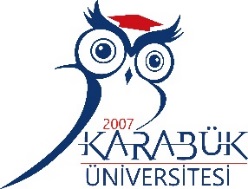 T.C. KARABÜK ÜNİVERSİTESİ KURUMSAL STATİK IP TALEP FORMUDoküman NoUNİKA-FRM-0042T.C. KARABÜK ÜNİVERSİTESİ KURUMSAL STATİK IP TALEP FORMUYayın Tarihi22.10.2021T.C. KARABÜK ÜNİVERSİTESİ KURUMSAL STATİK IP TALEP FORMURevizyon Tarihi-T.C. KARABÜK ÜNİVERSİTESİ KURUMSAL STATİK IP TALEP FORMURevizyon No0SABİT IP VERİLEN SORUMLU HAKKINDA BİLGİLERSABİT IP VERİLEN SORUMLU HAKKINDA BİLGİLERSABİT IP VERİLEN SORUMLU HAKKINDA BİLGİLERBirim AdıSorumlu Personelin Adı-SoyadıUnvanİş Telefonu ve Cep TelefonuKurumsal E-posta (IP bilgileri bu adrese gönderilecektir)SABİT IP VERİLEN CİHAZIN FİZİKSEL KONUMUSABİT IP VERİLEN CİHAZIN FİZİKSEL KONUMUSABİT IP VERİLEN CİHAZIN FİZİKSEL KONUMUBina AdıBulunduğu KatOda NumarasıKullanım AmacıStatik IP'nin erişim sağlayıcı (gateway) olarak kullanılmayacağını, ayrıca bu sayfanın arkasında bulunan T.C. Karabük Üniversitesi Bilişim Kaynakları Kullanım Politikası ve https://bislem.karabuk.edu.tr adresinde bulunan yasal düzenlemelerdeki kanun, yönetmelik ve politikaların okunduğu ve bunlara uygun hareket edileceğini taahhüt ederim.IP Adresi belirtilen cihaz dışında başka cihazlarda kesinlikle kullanılmayacaktır.IP Adresi dışında herhangi bir IP adresi verilmeyecektir.IP Adresi kullanımı sona erdiğinde Bilgi İşlem Daire Başkanlığına haber verilecektir.IP Adresi verilen cihazın veya bulunduğu yerin değiştiği takdirde sistemin çalışabilmesi için Bilgi İşlem Daire Başkanlığına haber verilecektir.IP Adresinin sorumluluğu tamamen formu dolduran personele aittir. Verilen IP adresinden oluşabilecek her türlü internet kullanımı, (5651 Sayılı Yasa) idari ve hukuki yükümlülük bu formdaki personele aittir.Statik IP'nin erişim sağlayıcı (gateway) olarak kullanılmayacağını, ayrıca bu sayfanın arkasında bulunan T.C. Karabük Üniversitesi Bilişim Kaynakları Kullanım Politikası ve https://bislem.karabuk.edu.tr adresinde bulunan yasal düzenlemelerdeki kanun, yönetmelik ve politikaların okunduğu ve bunlara uygun hareket edileceğini taahhüt ederim.IP Adresi belirtilen cihaz dışında başka cihazlarda kesinlikle kullanılmayacaktır.IP Adresi dışında herhangi bir IP adresi verilmeyecektir.IP Adresi kullanımı sona erdiğinde Bilgi İşlem Daire Başkanlığına haber verilecektir.IP Adresi verilen cihazın veya bulunduğu yerin değiştiği takdirde sistemin çalışabilmesi için Bilgi İşlem Daire Başkanlığına haber verilecektir.IP Adresinin sorumluluğu tamamen formu dolduran personele aittir. Verilen IP adresinden oluşabilecek her türlü internet kullanımı, (5651 Sayılı Yasa) idari ve hukuki yükümlülük bu formdaki personele aittir.Statik IP'nin erişim sağlayıcı (gateway) olarak kullanılmayacağını, ayrıca bu sayfanın arkasında bulunan T.C. Karabük Üniversitesi Bilişim Kaynakları Kullanım Politikası ve https://bislem.karabuk.edu.tr adresinde bulunan yasal düzenlemelerdeki kanun, yönetmelik ve politikaların okunduğu ve bunlara uygun hareket edileceğini taahhüt ederim.IP Adresi belirtilen cihaz dışında başka cihazlarda kesinlikle kullanılmayacaktır.IP Adresi dışında herhangi bir IP adresi verilmeyecektir.IP Adresi kullanımı sona erdiğinde Bilgi İşlem Daire Başkanlığına haber verilecektir.IP Adresi verilen cihazın veya bulunduğu yerin değiştiği takdirde sistemin çalışabilmesi için Bilgi İşlem Daire Başkanlığına haber verilecektir.IP Adresinin sorumluluğu tamamen formu dolduran personele aittir. Verilen IP adresinden oluşabilecek her türlü internet kullanımı, (5651 Sayılı Yasa) idari ve hukuki yükümlülük bu formdaki personele aittir.SORUMLU İMZALARISORUMLU İMZALARISORUMLU İMZALARITalepte BulunanTalepte BulunanBirim Amiri BİLGİ İŞLEM DAİRE BAŞKANLIĞI İŞLEMLERİBİLGİ İŞLEM DAİRE BAŞKANLIĞI İŞLEMLERİBİLGİ İŞLEM DAİRE BAŞKANLIĞI İŞLEMLERİİşlem Tarihi *___/___/_________/___/______Statik ip *IP Geçerlilik Süresi  *Süresiz                _______ Ay/GünSüresiz                _______ Ay/GünDNS Tanımı (İstenirse)İşlemi Yapan Teknik Personel ve İmzası *